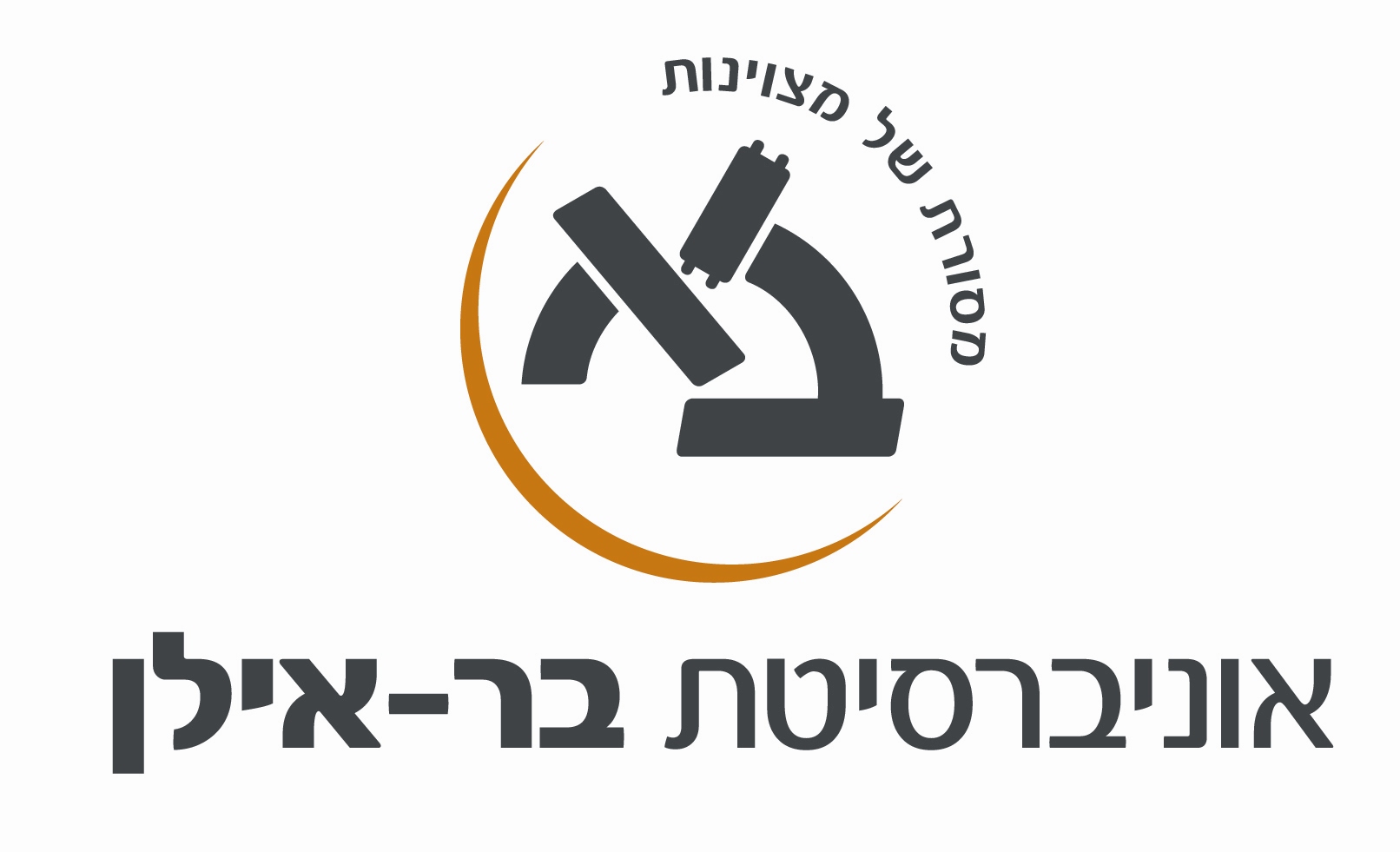 שם ומספר הקורס: אפידמיולוגיה ובריאות הציבור - סוגיות מתקדמות, 55811-01סוג הקורס: שיעורשנת לימודים:  תשפ"א  סמסטר:  ב   היקף שעות:  2 ש"סאתר הקורס באינטרנט: מצגות ההרצאות ימצאו באתר הקורס במודלשם המרצה:ד"ר אווה אברמוביץ', ד"ר ענבל גלאורמטרות הקורס:  הכרת סוגיות מתקדמות באפידמיולוגיה ויישומן בבריאות הציבורתוכן הקורס: בקורס ילמדו מושגים באפידמיולוגיה, שיטות מחקר ויישומן בתחומים שונים בבריאות הציבור כגון בדיקות סקר ואפידמיולוגיה של מחלות זיהומיות. מהלך השיעורים: הרצאות ותרגיליםהישג נדרש: הסטודנט ישלוט במושגים באפידמיולוגיה ובשיטות מחקר ויידע ליישמן בקריאה ביקורתית של מאמרים ושיטות מחקר. הסטודנט יבין את השימושים השונים של המושגים שנלמדו בתחומים שונים בבריאות הציבור.  תכנית הוראה מפורטת: חובות הקורס:דרישות קדם: איןחובות / דרישות / מטלות: נוכחות חובה ב- 85% מהשיעורים, הגשת תרגילמרכיבי הציון הסופי: 80% ציון מספרי בבחינה, 20% תרגיל שעות קבלה: בתאום מראש במיילביבליוגרפיה: חובה:Gordis L., Epidemiology. Saunders 5th Edition 2014רשות:Making sense of dataתאריךנושא ההרצאה111/03/2021מבוא וחזרה על מושגים בסיסיים218/03/2021תיקנון 308/04/2021סיכון מיוחס ואינטרקציה422/04/2021חקירת התפרצות529/04/2021ניסויים קליניים 606/05/2021חישוב גודל מדגם713/05/2021בריאות הציבור- מניעה ובדיקות סקר 820/05/2021בריאות הציבור- מניעה ובדיקות סקר 927/05/2021מטא- אנליזה1003/06/2021אפידמיולוגיה של מחלות זיהומיות1110/06/2021דילמות בחיסונים1217/06/2021ניטור, פרוגנוזה, לוחות חיים1324/06/2021קריאה ביקורתית של מאמרים